lMADONAS NOVADA PAŠVALDĪBA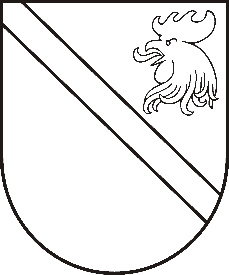 Reģ. Nr. 90000054572Saieta laukums 1, Madona, Madonas novads, LV-4801 t. 64860090, e-pasts: pasts@madona.lv ___________________________________________________________________________MADONAS NOVADA PAŠVALDĪBAS DOMESLĒMUMSMadonā2021.gada 18.maijā						            		 Nr.195									               (protokols Nr.12, 13.p.)Par miruša īrnieka maksājumu segšanuMadonas novada pašvaldībā saņemts SIA “Madonas namsaimnieks” iesniegums (reģistrēts Madonas novada pašvaldībā 29.03.2021 ar Nr. MNP/2.1.3.1/21/935) ar lūgumu apmaksāt īrnieka […] (miris 01.12.2020) nenomaksātos maksājumus par īri, apsaimniekošanu, atkritumu izvešanu, rēķinu piegādi kopā EUR 610,92. Iesniegumam pievienota dzīvojamās telpas īres līguma Nr. 2024-98 kopija, dzīvojamās telpas 01.03.2021. pieņemšanas - nodošanas akta kopija un klienta kartiņas izdruka. SIA “Madonas namsaimnieks” informē ka parāda piedziņa no īrnieka nebija iespējama, jo īrniekam nebija ienākumu un viņam nepiederēja īpašumi, uz ko varēja vērst parāda piedziņu.Pievienotajā klienta kartiņā norādīts, ka augstāk minēto summu sastāda parāds par īri EUR 117,82 apmērā, apsaimniekošanas maksas parāds EUR 30,89, atkritumu izvešanas parāds EUR 432,34 un rēķinu piestādīšanas maksas parāds EUR 29,87 apmērā. Pašvaldības un SIA “Madonas namsaimnieks” 30.01.2013. noslēgtā pilnvarojuma līguma Nr. 2.4.9/17-13 (turpmāk – Līgums) 2.1.apakšpunkts nosaka, ka SIA “Madonas namsaimnieks” (turpmāk – SIA) pārvalda pašvaldībai piederošos dzīvokļus.Līguma 2.1.3.apakšpunkts nosaka, ka SIA iekasē no dzīvokļu īrniekiem īres maksu un dzīvojamās mājas pārvaldīšanas izdevumus. Līguma 3.11.apakšpunkts nosaka, ka pašvaldība sedz īrnieka parādu par dzīvojamās mājas pārvaldīšanu par laika periodu, kamēr dzīvoklis ir bijis izīrēts, ja piedziņa no īrnieka ir neiespējama. Tāpēc atzīstams, ka pašvaldībai ir pienākums pārskaitīt SIA dzīvokļa īrnieka parādu par īri un par mājas pārvaldīšanu (apsaimniekošanu). Taču atbilstoši Līgumam nav pamata pārskaitīt īrnieka parādu par atkritumu apsaimniekošanu un rēķinu piestādīšanu, jo šādu maksājumu samaksu īrnieka vietā maksāt Līguma noteikumi nonosaka.   	Noklausījusies sniegto informāciju, pamatojoties uz pilnvarojuma līgumu Nr. Nr. SL-47/2020, ņemot vērā 18.05.2021. Finanšu un attīstības komitejas atzinumu, atklāti balsojot:  PAR –  12 (Agris Lungevičs, Aleksandrs Šrubs, Andris Sakne, Antra Gotlaufa, Artūrs Grandāns, Gunārs Ikaunieks, Inese Strode, Ivars Miķelsons, Kaspars Udrass, Rihards Saulītis, Valda Kļaviņa, Zigfrīds Gora), PRET – NAV, ATTURAS – NAV, Madonas novada pašvaldības dome NOLEMJ:Pārskaitīt SIA “Madonas namsaimnieks” dzīvokļa Lazdonas ielā 13 – 2, Madonā, mirušā īrnieka […] parādu EUR 148,71 apmērā, kur parāds par īri ir EUR 117,82 apmērā un apsaimniekošanas maksa EUR 30,89 apmērā;Uzdot Finanšu nodaļai veikt rēķina apmaksu no Madonas novada pašvaldības nesadalītajiem budžeta līdzekļiem. Domes priekšsēdētājs						    A.Lungevičs Lutce 64860143 Pujats 64807321